Domo Arigato, Mr. RobotoUsing Legos WeDo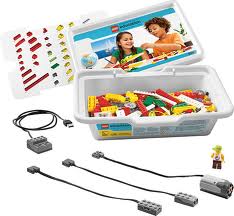 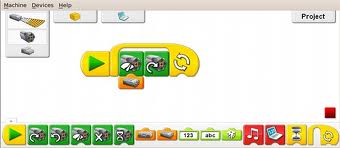 To Learn the Engineering Process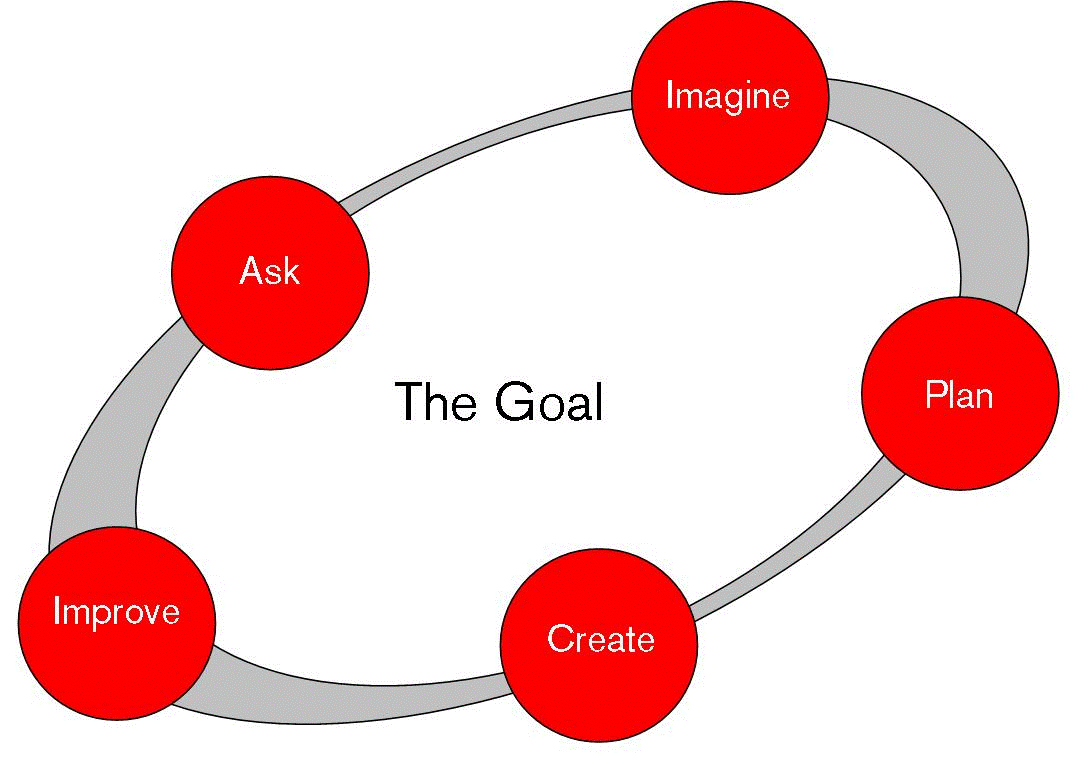 NAME: __________________________________________________________________________Lego Robotics Expectations:	Over the next 2 weeks, you will work independently to first learn:To inventory and be completely responsible for our own set of LegosThe working components of the Lego WeDo packThe programing adapted for each component of the Lego WeDo packHow to integrate programing with components to achieve a goalHow to read and follow schematic instructionsHow to read and follow programing instructionsHow to apply the knowledge of building and programing to create your own robot to accomplish a given taskWhat is it that we are planning to do in the next two weeks? Why is my teacher letting me play with Legos?______________________________________________________________________________________________________________________________________________________________________________________________________________________________________________________________________________DAY 1What is it that I am being asked to do during the next two weeks?____________________________________________________________________________________________________________________________________________________________________________________________________Before we can IMAGINE what our robot will look like and what it will do, we need to know our materials. The materials provided in the LEGO WeDo kit each have unique capabilities and certain limitations. Through the Mini-Build process, we must learn about the components (specialized legos) and what they will help us to accomplish. There are two different types of components that we need to learn more about. There are those that can be used and altered with programing and those that are used and altered physically.Identify the PROGRAMABLE components in the WeDo Kit. (Hint: they probably have a cord or some electronics)Identify the PHYSICAL components in the WeDo Kit. (Hint: they probably do not have a cord or electronics AND look different from typical Legos)BUILDSelect a specific PHYSICAL and PROGRAMABLE component and begin Mini-Lesson Build. When you are finished building, draw a sketch of what the build looks like from the TOP and SIDE. Then predict what you might be able to make it do.PROGRAMNow you need to PROGRAM your Mini-lesson Build. Continue with the Lego software and follow their directions on how to program your Mini-lesson Build. Enter the LEGO PROGRAM as shown by the icons in the screen below.MODIFYReview what your Mini-lesson build looked like, what components were involved and what the program made it do. Now it is your turn to add some creativity. Make 1 modification or change to the build and predict what it will allow you to do differently than it did before. Record your design and prediction below.Now you need to program your modified Mini-lesson Build. Enter in your modified or changed program below. Then predict what it will make your modified Mini-lesson Build do.DAY 2Today you will begin by completing your inventory.List any pieces you are missing belowIdentify a plan to help you manage your supplies better if you are missing ANY pieces.______________________________________________________________________________________________________________________________________________________________________________________________________________________________________________________________________________BUILD:Now it is time to complete a full lesson build. You will be responsible for constructing the #1 build in the Lego WeDo instruction booklet. When finished please document your build and make a prediction below.PROGRAMOnce your build is complete, it is time to program your robot. Follow the program given by the Lego Software. Document that program below. Then identify what your robot does.Name the PROGRAM and PHYSICAL components contained in this robot.What to the PHYSCIAL and PROGRAMABLE components allow your robot to do?______________________________________________________________________________________________________________________________________________________________________________________________________________________________________________________________________________MODIFYIdentify 1 thing you would like your robot to do differently._________________________________________________________________________________________Describe and diagram what you will need to change to the build of your robot to make these different actions possible.Demonstrate a program that will allow your robot to complete the 1  new task that you want it to do.Did your modifications work?     (YES)      (NO)     (KIND OF)Why did it work or not work? What was the result of the change? How might your new knowledge be useful in designing and building future robots?________________________________________________________________________________________________________________________________________________________________________________________________________________________________________________________________________________________________________________________________________________________________________DAY 3:Today you will begin by completing your inventory.List any pieces you are missing belowIdentify a plan to help you manage your supplies better if you are missing ANY pieces.______________________________________________________________________________________________________________________________________________________________________________________________________________________________________________________________________________BUILD:Now it is time to complete a full lesson build of your own choice. Look through the instruction booklet and identify a build that is of interest to you. When you have selected a build, document it below by recording its name.NAME: ____________________________________________________________________________________Now you must build your robot. When finished please document your build and make a prediction below.PROGRAMOnce your build is complete, it is time to program your robot. Follow the program given by the Lego Software. Document that program below. Then identify what your robot does.Name the PROGRAM and PHYSICAL components contained in this robot.What to the PHYSCIAL and PROGRAMABLE components allow your robot to do?____________________________________________________________________________________________________________________________________________________________________________________MODIFYIdentify 1 thing you would like your robot to do differently._________________________________________________________________________________________Describe and diagram what you will need to change to the build of your robot to make these different actions possible.Demonstrate a program that will allow your robot to complete the 1  new task that you want it to do.Did your modifications work?     (YES)      (NO)     (KIND OF)What happened because of your modification? How might this help you with future robot builds?______________________________________________________________________________________________________________________________________________________________________________________________________________________________________________________________________________DAY 4:Now the time has come to create a robot design of your very own. You have viewed the videos of Lego Robots that other people have built. The creators of those robots had to think of a single task they wanted their robot to complete. Before you begin to IMAGINE, PLAN or CREATE, you must first ask yourself: ASK:What 1 task do I want my robot to accomplish?____________________________________________________________________________________________________________________________________________________________________________________IMAGINE:Now you must do the hardest part of any designer. You must make what you have fit what you want. Remember that we can only work within the materials of our WeDo kit. This doesn’t mean you should change your goal, but you will need to be creative and opening minded in order to make it work. Our first step should be to identify which components (PHYSICAL & PROGRAMABLE) and which Lego parts will be needed. Please list and sketch them below. As you list and sketch, be sure to explain in words or your diagram what the parts will do and why you need them.As we have discovered, the build of your robot is only ½ of the task. We must also program our robots. Try to identify some of the program icons that you will need to make your robot do the 1 task you want.Before you can move on to the planning portion of your build, take some time and research each of the PHYSICAL and PROGRAMABLE components as well as the programing icon that you listed above. Be sure that you know how they work and what they can and cannot do.Take some notes the robots and the programs that Lego Software demonstrates. Be sure to include any important to details about components or programs that you might want to use in your robot.DAY 5-10:PLAN:It is time to begin the planning process of your engineering cycle. Think back to the first build from the Lego instruction booklet. Did the detailed pictures help you build the robot correctly? Could you imagine trying to build any of the Lego builds from one single picture or just written words? It would be just too hard. Your job will be to combine the PLAN and CREATE process in order to both build your robot and create a step-by-step plan that any student in the class could follow to build your robot from scratch. Be sure to record what you robot looks like as well as what color the pieces are and how to put them together as you build. You will NOT be able to program your robot until that step is complete.CREATE:Program:IMPROVE:					NAME:__________________________________________________Before you can improve your robot, you first have to test it. Bring you robot to a computer and create the program you planned above.  Circle the box that matches what attempt number you have just completed:MY ROBOTDid your robot work at all?__________________________________________________________________________________________________Did it work like you expected? Why or Why not?________________________________________________________________________________________________________________________________________________________________________________________________________________________________________________________________________________________________________________________________________________________________________________________________________What changes will you have to make to the program? What changes will you have to make to the robot?Program: ____________________________________________________________________________________________________________________________________________________________________________________________________________________________________________________________________________________________Components: ________________________________________________________________________________________________________________________________________________________________________________________________________________________________________________________________________________________MEWhat part of the engineering process do you need to improve on in order to create a more effective robot? Do you need to work on your understanding, organization, planning or knowledge or attention to detail or some other areas in order to become a more effective engineer?_____________________________________________________________________________________________________________________________________________________________________________________________________________________________________________________________________________________________________What will you have to do this time to be better prepared for a successful robot build?_____________________________________________________________________________________________________________________________________________________________________________________________________________________________________________________________________________________________________Now that you have a plan to fix one problem, you have to re-enter the IMAGINE, PLAN & CREATE process. Complete the diagrams below as well as the programing section BEFORE you attempt to re-test your robot. You must have this form approved each time you want to test and modify your robot. My old program before modificationsMy new program after modificationsMondayTuesdayWednesdayThursdayFridayLearn:Rules & ResponsibilityBuild:Component BuildsProgram:Component ProgramsLearn:ReviewInventoryComponentsProgramingBuild:Book BuildModifyProgram:Book ProgramModifyLearn:ReviewBook BuildComputer lessonsBuild:Indy Book BuildModifyProgram:Indy Book ProgramModifyLearn:ReviewBook InstructionsBook ProgramsBuild:Student ASKStudent IMAGINEProgram:Student ASKStudent IMAGINELearn:Design ProcessBuild:Student PLANProgram:Student PLANLearn:Build PlanningProgram PlanningBuild:Student CREATEProgram:Student CREATELearn:Component FunctionsComponent ProgramsBuild:Student IMPROVEProgram:Student IMPROVELearn:Review Design ProcessBuild:StudentASKIMAGINEPLANProgram:StudentASKIMAGINEPLANLearn:Review building planReview Program PlanningBuild:Student CREATEProgram:Student CREATELearn:Adaptation & PresentationBuild:ModifyAdaptProgram:Modify- AdaptName:Sketch:Use:Name:Sketch:Use:TOPSIDEWhat will it do?What will it do?TOPSIDEWhat will it do?What will it do?What will it make your Modified Mini-lesson Build do?What will it make your Modified Mini-lesson Build do?What will it make your Modified Mini-lesson Build do?What will it make your Modified Mini-lesson Build do?What will it make your Modified Mini-lesson Build do?What will it make your Modified Mini-lesson Build do?What will it make your Modified Mini-lesson Build do?Name:SketchTOPSIDEWhat will it do?What will it do?What does your robot & program do?What does your robot & program do?What does your robot & program do?What does your robot & program do?What does your robot & program do?What does your robot & program do?What does your robot & program do?PHYSICALPROGRAMABLE--------Describe in wordsDiagram in picturesWhat does your robot & program do?What does your robot & program do?What does your robot & program do?What does your robot & program do?What does your robot & program do?What does your robot & program do?What does your robot & program do?Name:SketchTOPSIDEWhat will it do?What will it do?What does your robot & program do?What does your robot & program do?What does your robot & program do?What does your robot & program do?What does your robot & program do?What does your robot & program do?What does your robot & program do?PHYSICALPROGRAMABLE------Describe in wordsDiagram in picturesWhat does your robot & program do?What does your robot & program do?What does your robot & program do?What does your robot & program do?What does your robot & program do?What does your robot & program do?What does your robot & program do?Sketch:Part Name:Reason:IconNameReasonProgram or ComponentImportant notes to remember123456789101112Build Name:Diagram:Digital Picture:My robot will . . .My robot will . . .My robot will . . .My robot will . . .My robot will . . .My robot will . . .My robot will . . .My robot will . . .My robot will . . .1st 2nd 3rd 4th 5th 6th 7th 8th 9th 10th Build Attempt Number  _________________Build Attempt Number ___________________Diagram of what my build looks before modificationsWhat my robot will look like after modificationsExplain all changes and why you are making them. Remember you need to focus on 1 improvement at a time.----Explain all changes and why you are making them. Remember you need to focus on 1 improvement at a time.----When I used this program my robot . . .When I used this program my robot . . .When I used this program my robot . . .When I used this program my robot . . .When I used this program my robot . . .When I used this program my robot . . .When I used this program my robot . . .When I used this program my robot . . .When I used this program my robot . . .This was not OK because . . . This was not OK because . . . This was not OK because . . . This was not OK because . . . This was not OK because . . . This was not OK because . . . This was not OK because . . . This was not OK because . . . This was not OK because . . . I made the changes in this program so that my robot will . . .I made the changes in this program so that my robot will . . .I made the changes in this program so that my robot will . . .I made the changes in this program so that my robot will . . .I made the changes in this program so that my robot will . . .I made the changes in this program so that my robot will . . .I made the changes in this program so that my robot will . . .I made the changes in this program so that my robot will . . .I made the changes in this program so that my robot will . . .Teacher’s Initials to Build & Test